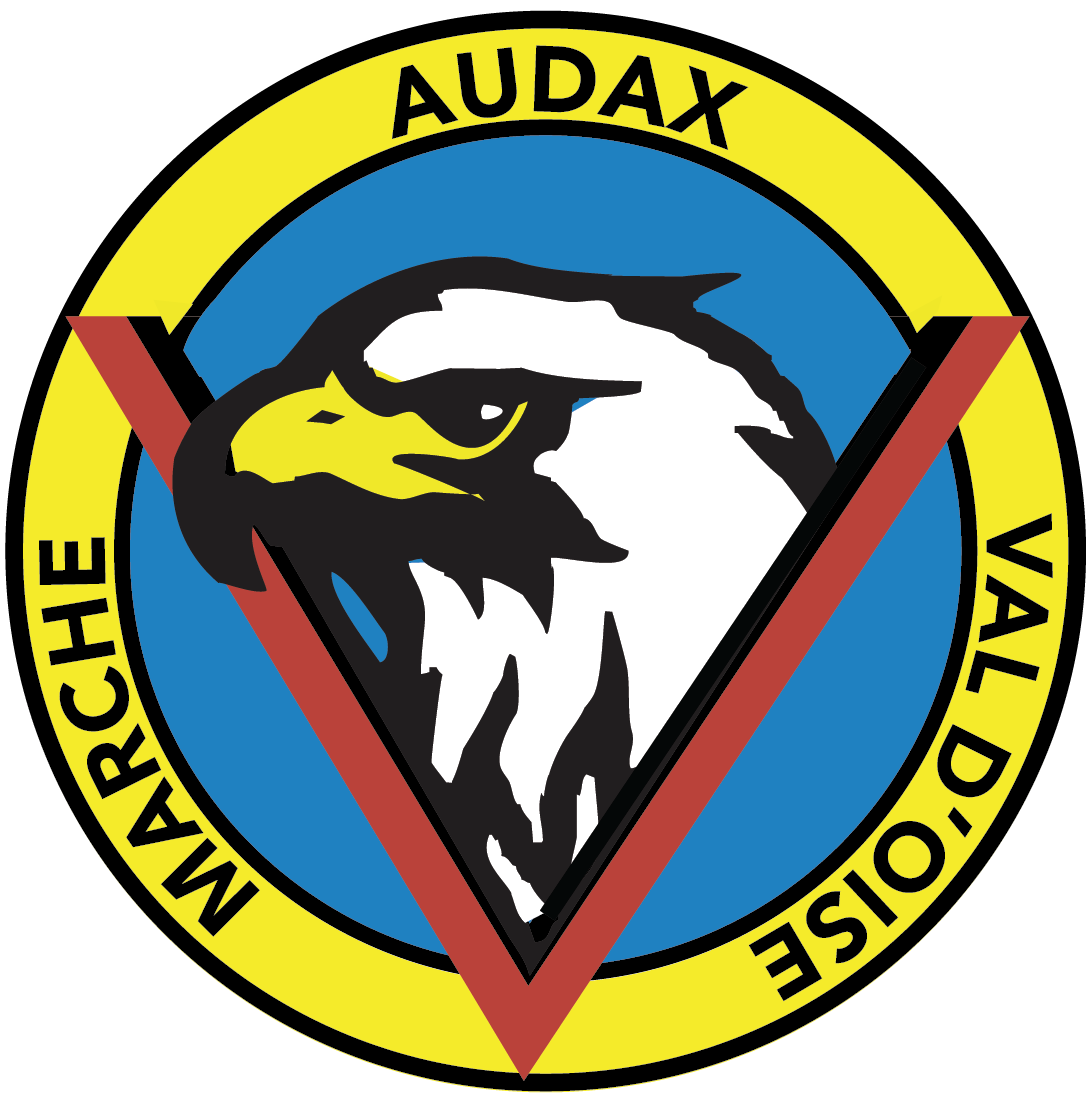 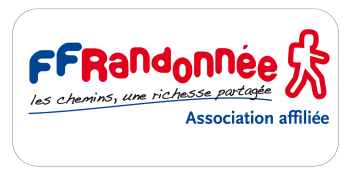 INDIVIDUELLEJ’accepte que mes coordonnées soient transmises aux autres adhérents. L’adhésion à MAVO implique l’autorisation de reproduction et/ou la diffusion des photographies réalisées pendant les brevets.Je m’engage à être bénévole sur tout ou partie d’un brevet organisé par Marche Audax Val d’OiseLe calendrier des brevets et entraînements est disponible sur le site http://marcheaudax95.fr/, Adhésion à Marche Audax Val d’Oise :Non licenciés  FFR  ou FRSCotisation avec licence & assurance FFR IRA 2023-2024 : 53 € Abonnement Passion Rando : 10 € Licenciés FFR ou FRSCotisation INDIVIDUELLE MAVO 2023-2024 : 25 €	                                                                ▬▬▬▬Règlement par chèque : à l’ordre « Marche Audax Val d’Oise », 	   ou par virement IBAN : FR76 1751 5006 0008 0030 9826 569Questionnaire santé téléchargeables sur le site du club :http://marcheaudax95.fr/ (il n’est pas à transmettre au club)Courriel du club : val-doise.audax@ffrandonnee.frLa licence est valable du 1/09/23 au 31/08/24 - Garanties assurances rattachées valables du 1/09/23 au 31/12/24.Je déclare avoir pris connaissance des statuts et du règlement intérieur, être en bonne condition physique ne m’interdisant pas la marche d’endurance. Je m’engage à respecter les consignes de sécurité, et à être convenablement équipé(e) : Baudrier réfléchissant et lampe frontale (pour les marches de nuit). 
		Le :     /     / 2023	   Lu et approuvé 											SIGNATURE :A envoyer à : Michel Picquenot 27 rue du Martray 95240 Cormeilles en Parisis       06 14 01 96 95            val-doise.audax@ffrandonnee.fr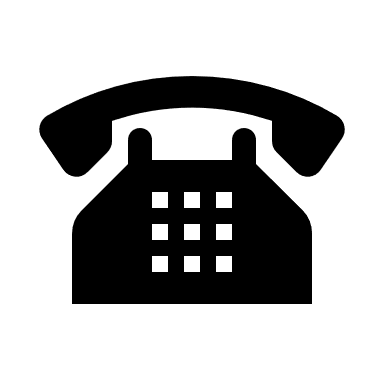 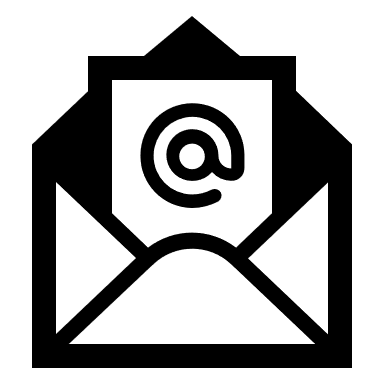 NomNomPrénomPrénomDate de NaissanceDate de NaissanceN° Licence FFR ou FRSN° Licence FFR ou FRSNationalitéNationalitéTéléphone mobileTéléphone mobileCourrielCourrielAdresseAdresseCode postal :Ville : Personne à prévenir en cas de problème au cours d’un brevet ou entraînementPersonne à prévenir en cas de problème au cours d’un brevet ou entraînementPersonne à prévenir en cas de problème au cours d’un brevet ou entraînementPersonne à prévenir en cas de problème au cours d’un brevet ou entraînementNom, PrénomNom, PrénomN° téléphoneN° téléphone